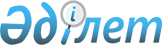 О присвоении наименований улицамРешение акима сельского округа Каракай Жетысайского района Туркестанской области от 4 февраля 2020 года № 7. Зарегистрировано Департаментом юстиции Туркестанской области 6 февраля 2020 года № 5403
      В соответствии с подпунктом 4) статьи 14 Закона Республики Казахстан от 8 декабря 1993 года "Об административно-территориальном устройстве Республики Казахстан", с учетом мнения населения и на основании заключения ономастической комиссии при акимате Туркестанской области от 26 декабря 2019 года, аким сельского округа Каракай Жетысайского района РЕШИЛ:
      1. Присовить улицам населенных пунктов сельского округа Каракай следующие наименования:
      улице в селе Сатпаев – наименование Бирлик;
      улице в селе Сатпаев – наименование Алатау;
      улице в селе Каракай – наименование Тауелсиздик;
      улице в селе Кетебай – наименование Алия Молдагулова; 
      улице в селе Кетебай – наименование Берекели;
      улице в селе Енбек – наименование Куттимекен;
      улице в селе Енбек – наименование Нурлы жол; 
      улице в селе Караузяк – наименование Болашак.
      2. Государственному учреждению "Аппарат акима сельского округа Каракай Жетысайского района" в порядке установленном законодательством Республики Казахстан обеспечить:
      1) государственную регистрацию настоящего решения в Республиканском государственном учреждении "Департамент юстиции Туркестанской области Министерства юстиции Республики Казахстан";
      2) направление копии настоящего решения в течение десяти календарных дней со дня его государственной регистрации в бумажном и электронном виде на казахском и русском языках в Республиканское государственное предприятию на праве хозяйственного ведения "Институт законодательства и правовой информации Республики Казахстан" для официального опубликования и включения в эталонный контрольный банк нормативных правовых актов Республики Казахстан;
      3) размещение настоящего решения на интернет-ресурсе акимата Жетысайского района после его официального опубликования. 
      3. Контроль за исполнением ностоящего решения оставляю за собой.
      4. Настоящее решение вводится в действие после дня первого официального опубликования.
					© 2012. РГП на ПХВ «Институт законодательства и правовой информации Республики Казахстан» Министерства юстиции Республики Казахстан
				
      Исполняюший обязанности

      акима сельского округа Каракай

Б. Иманбердиев
